       МИНИСТЕРСТВО                     ТАТАРСТАН РЕСПУБЛИКАСЫ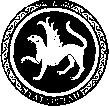  ОБРАЗОВАНИЯ И НАУКИ                        МӘГАРИФ ҺӘМ ФӘН РЕСПУБЛИКИ ТАТАРСТАН                                       МИНИСТРЛЫГЫ            ПРЕСС-СЛУЖБА                                    МАТБУГАТ ХЕЗМӘТЕ           ул. Кремлевская, д. 9, г. Казань, 420111                                                     Кремль урамы, 9 нчы йорт, Казан шәһәре, 420111Тел.: (843) 294-95-29, (843) 294-95-30, e-mail: monrt@yandex.ru, monrt90@yandex.ruВ Казани пройдет Форум молодых педагогов16 декабря 2015 года в  Казани  состоится I Форум молодых педагогов и директоров школ Республики Татарстан с участием заместителя Премьер-министра Республики Татарстан-министра образования и науки Энгеля Фаттахова.  В Форуме примут участие более тысячи молодых учителей (в возрасте до 30 лет) и  директора школ (в возрасте до 35 лет).Форум проводится с целью  создания сети «Клубов молодых педагогов и руководителей» как объединяющего неформального сообщества с ресурсным центром в г. Казани.Форум является  интерактивной площадкой для общения и проведения дискуссий, где каждый молодой педагог может обозначить наиболее острые проблемы своей профессии и получить экспертные решения актуальных проблем.  В рамках Форума планируется создание Ассоциации молодых педагогов Республики Татарстан.